1 июня клуб села Холмушино провел праздник «День защиты детей». 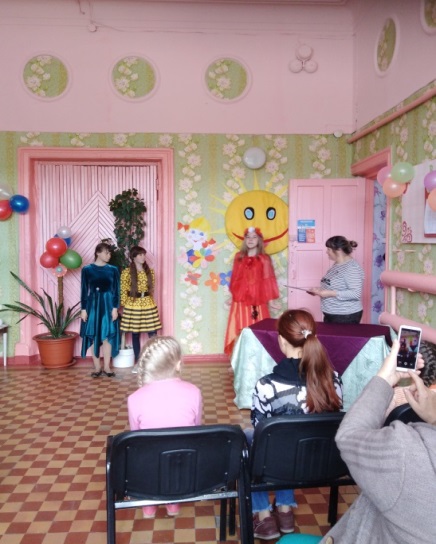  Открытие праздника началось с театрализовано – игровой программы «Лето, солнце, сто фантазий!».Открыли программу ведущие.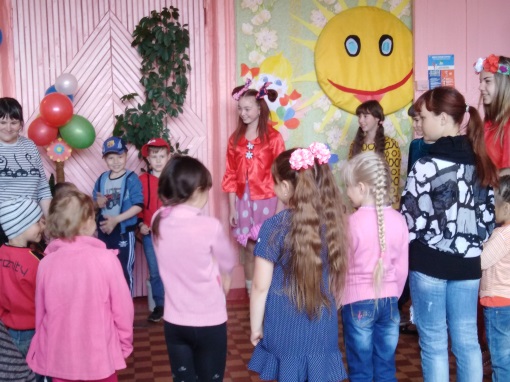 Дети дружными аплодисментами встретили лето, которое порадовало их своими конкурсами и веселым настроением.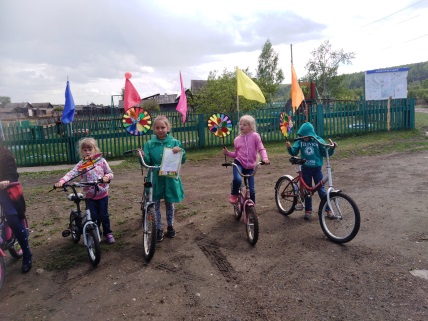 Выход Игринки внес свою изюминку. С помощью различных озорных игр дети смогли совершить «Прогулку в лес». Забавные конкурсы и игротанцы радовали детей. Все это вызвало весёлую  атмосферу праздника. 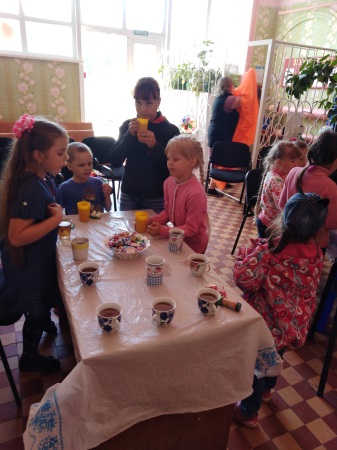 После чего была проведена спортивная программа «Мой веселый велосипед». Участники старались преодолеть дистанцию, все были награждены призами. 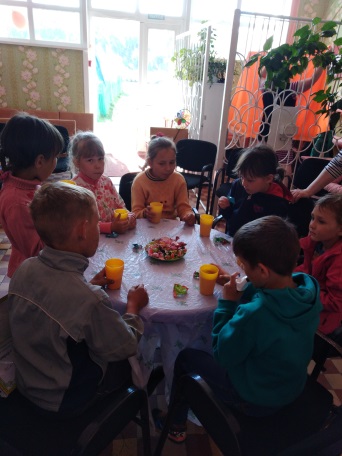 За участие в художественной  самодеятельности и в выставках  ребят наградили грамотами и благодарностями. Так же вручили благодарственное письмо предпринимателям Дейс Нине Валерьевне, Гупаловой Любовь Ивановне  за оказание помощи в проведении праздника.Завершился праздник чаепитием со сладостями, вкусным мороженым. 